Рекомендации для детей и подростков в период самоизоляции            Очевидно, что за последние несколько дней наша  жизнь изменилась: обучение стало дистанционным, родители работают из дома, с друзьями общаться возможно только через сеть. В подобной ситуации важно сосредоточиться на возможностях, которые у тебя появились, вместо того, чтобы думать о лишениях.  Есть несколько советов, которые помогут отнестись к создавшейся ситуации самоизоляции серьезно и с оптимизмом.Важно соблюдать режим самоизоляции, это поможет предотвратить заражение большего количества людей. Да, приходится сидеть дома, не ходить в школу, секции, не встречаться с друзьями. Скучно…, НО… это пройдёт, и мы снова будем жить обычной жизнью. Например, в Китае, люди серьезно отнеслись к самоизоляции и уже почти все заболевшие поправились, и новых случаев заражения почти нет. Поэтому сейчас  необходимо набраться терпения.Если тебя беспокоят и тревожат информация и новости, связанные с коронавирусом, то тебе необходимо знать:Вероятность заболеть в возрасте от 0 до 19 лет мала. Дети и подростки либо не болеют коронавирусом, либо переносят его в лёгкой форме.Есть процедуры, которые помогут снизить вероятность заразиться: мыть руки, не трогать лицо, рот, глаза, перестать грызть ногти (если есть такая привычка).Соблюдать режим: спать не меньше 8 часов, хорошо питаться (диеты исключаются), делать физические упражнения – всё это укрепит иммунитет.Одно из лучших лекарств против скуки и тревоги – это юмор. Посмотри комедии, почитай весёлые книги или журналы, обрати внимание на забавные ролики в интернете, на которых люди показывают, как они с позитивом переживают ситуацию самоизоляции.Ты можешь продолжать общаться с друзьями, одноклассниками и учителями через видеосвязь.Займись хобби – рисуй, пиши фанфики, конструируй, приготовь новое блюдо, займись оригами, вышиванием, лепкой и т.д.Правила безопасного поведения на водоёмахи вблизи них во время весеннего паводка. Приближается время весеннего паводка. Лед на реках становится рыхлым, «съедается» сверху солнцем, талой водой, а снизу подтачивается течением. Очень опасно по нему ходить: в любой момент может рассыпаться  с шипением под ногами и сомкнуться над головой. Опасны в это время канавы, лунки, ведь в них могут быть ловушки - ямы, колодцы.
        Но большую опасность весенний паводок представляет  для детей.
  Оставаясь без присмотра родителей и старших, не зная мер безопасности, т.к. чувство опасности у ребенка слабее любопытства, играют они на обрывистом берегу, а иногда катаются на льдинах водоема.
Кое-кто из подростков умудряются ловить рыбу, находясь на непрочном льду. Такая беспечность порой кончается трагически. В этот период ребятам не следует ходить на водоемы. Особенно опасны для жизни глубокие ямы и промоины, которые не всегда огорожены и обозначены предупредительными знаками.Поэтому в этот период следует помнить:на весеннем льду легко провалиться;перед выходом на лед проверить его прочность - достаточно легкого удара, чтобы убедиться в этом;быстрее всего процесс распада льда происходит у берегов;весенний лед, покрытый снегом, быстро превращается в рыхлую массу.ЗАПРЕЩАЕТСЯ:Выходить в весенний период на отдаленные водоемы;Переправляться через реку в период ледохода;Подходить близко к реке в местах затора льда, стоять на обрывистом берегу, подвергающемуся разливу и, следовательно, обвалу;Собираться на мостах, плотинах и запрудах;Приближаться к ледяным затором, отталкивать льдины от берегов, измерять глубину реки или любого водоема, ходить по льдинам и кататься на них (нередко дети используют всевозможные плавающие средства и бесхозные лодки, чтобы покататься по первой воде).РОДИТЕЛИ!Не допускайте детей к реке без  надзора взрослых, особенно во время ледохода; предупредите их об опасности нахождения на льду при вскрытии реки или озера. Помните, что в период паводка, даже при незначительном  ледоходе, несчастные случаи чаще всего происходят с детьми. Разъясняйте правила поведения в период паводка, запрещайте им шалить у воды, пресекайте лихачество. Не разрешайте  им кататься  на самодельных плотах, досках, бревнах или плавающих льдинах. Оторванная льдина, холодная вода, быстрое течение грозят гибелью. Разъясните детям меры предосторожности в период ледохода и весеннего паводка. Этому следует посвятить рекомендованные темы сочинений, диктантов, конкурсы, викторины, уроки рисования, беседы «О правилах поведения на льду и на воде, обучение приемам спасения терпящих бедствие и оказание помощи пострадавшим». Долг каждого взрослого - сделать все возможное, чтобы предостеречь детей от происшествий на воде, которые нередко кончаются трагически.Соблюдайте правила поведения на водоемах во время таяния льда, разлива рек и озер!!!Правила поведения во время весеннего половодьяУважаемые родители! Не оставляйте детей одних вблизи водоёмов!Инструктажпо правилам поведения и мерам безопасностипри пребывании на реках и водоемах во время весеннего половодья и прохождения паводковых водМеры безопасности на льду весной, в период паводка            С наступлением весны под воздействием солнечных лучей лед быстро подтаивает. Еще более разрушительные действия на него оказывает усиливающееся весной  течение воды в реках, которое подтачивает его снизу. С каждым днем он становится все более пористым, рыхлым и слабым. Вполне понятно, что передвижение по такому льду связано с большой опасностью.            Нужно знать, что весенний лед резко отличается от осеннего и зимнего. Если осенний лед под тяжестью человека начинает трещать, предупреждая об опасности, то весенний лед не трещит, а проваливается, превращаясь в ледяную кашицу.Толщина льда должна быть для одиноких пешеходов не менее 5 см , для групп людей - не менее 7 см.Переходить водоемы весной строго запрещается!Помните, что весенний лед – капкан для вступившего на него!Особенно недопустимы игры на льду в период вскрытия рек. Прыгать с льдины на льдину, удаляться от берега очень опасно.            Во время паводка и ледохода опасно находиться на обрывистом берегу, так как быстрое течение воды подмывает и рушит его.Меры безопасности во время весеннего половодьяПериод весеннего половодья особенно опасен для тех, кто живет близ реки, пруда, водоема. Привыкая зимой пользоваться пешеходными переходами по льду, многие забывают об опасности, которую таит лед весной.Переходить реку, пруд, озеро по льду весной опасно. Нужно внимательно следить за знаками, обозначающими пешеходные переходы, пользоваться специальными настилами на льду. Сходить на необследованный лед - большой риск.Помните, течение реки сильно подмывает крутые берега. Возможны обвалы. Остерегайтесь любоваться весенним ледоходом с обрывистых берегов.Весной опасно сходить за плотины, запруды. Не забывайте - они могут быть неожиданно сорваны напором льда. Не приближайтесь к ледяным заторам.Помните, весенний паводок ответственный период! Больше всего несчастных случаев весной на реке происходит со школьниками. Дети часто позволяют себе шалости у реки, даже пробуют кататься на льдинах.Ледоход очень опасен, особенно те места, где выходят на поверхность водоёма подземные ключи, стоки теплой воды от промышленных предприятий, возле выступающих изо льда кустов, камыша, коряг и пр. Период половодья требует от нас порядка, осторожности и соблюдения правил безопасности поведения на льду и воде. Во время половодья остерегайтесь любоваться ледоходом с крутых берегов, размываемых весенними потоками, из-за чего склоны берегов часто обваливаются. Нельзя выходить на водоемы при образовании ледяных заторов.Помните!  Игры на льду в это время, плавание на лодках, плотах во время ледохода и половодья опасны для жизни!Осторожно: паводок!В период половодья, особенно в тех населенных пунктах, где возможно подтопление, необходимо постоянно держать включенным радио или телевизор, так как большая вода может прибыть неожиданно. Заранее провести мероприятия по мерам безопасности (запастись необходимыми продуктами питания, одеждой, питьевой водой и т.п.; собрать необходимые документы (паспорт, свидетельство о рождении) в одно место и упаковать их в целлофан).Правила поведенияПрежде, чем спуститься на лёд проверьте место, где лёд примыкает к берегу – там могут быть промоины, которые закрываются снежными надувами. В устьях рек прочность льда ослаблена из-за течений.При движении по льду проверяйте его прочность подручными средствами (шестом или лыжной палкой). Проверять прочность льда ударами ног опасно!Безопаснее всего переходить реку или озеро на лыжах. Обязательно отстегните крепления лыж и снимите петли лыжных палок с запястий рук. Лучше всего двигаться по накатанной лыжне.Прочным считается прозрачный лёд с синеватым или зеленоватым оттенком. Непрочный лёд матовый или белый. Такой цвет лёд получается, когда при оттепели, изморози, дожде или после снегопада он покрывается водой, а затем замерзает.Если Вы провалились - не впадайте в панику, сбросьте с себя тяжелую обувь и одежду, широко раскиньте руки по кромкам льда, чтобы не погрузиться с головой, обопритесь о край полыньи, медленно ложась на живот или спину. Переберитесь к тому краю полыньи, где течение не увлекает Вас под лёд. Старайтесь без резких движений выбраться на лёд, заползая грудью и поочередно вытаскивая на поверхность ноги, широко их расставив. Воспользуйтесь плавающими поблизости или возвышающимися над водой предметами. Выбравшись из полыньи, откатитесь от неё и ползите в ту сторону, откуда пришли.  Если на ваших глазах провалился человек - немедленно крикните ему, что идете на помощь. Приближайтесь к полынье ползком, широко раскинув руки. Будет лучше, если подложите лыжи или фанеру, чтобы увеличить свою площадь опоры. К самому краю полыньи подползать нельзя, иначе можно оказаться в воде. Ремни или шарф, любая доска, жердь, лыжи помогут Вам спасти человека. Бросать связанные предметы нужно на 3-4 м. Если вы оказываете помощь сами, то надо обязательно лечь на лед, подать пострадавшему палку, шест, ремень или шарф и т.п., чтобы помочь выбраться из воды. Затем доставить пострадавшего в теплое помещение, растереть насухо, переодеть, напоить горячим чаем. При необходимости оказать первую медицинскую помощь или доставить в лечебное учреждение.Простейшим спасательным средством может служить обычная крепкая веревка (длиной 10м) с большими (длиной 70 см) петлями на обоих концах, или поплавками на одном конце для бросания терпящему бедствие на льду.  Если вы не один, то взяв друг друга за ноги, ложитесь на лёд цепочкой и двигайтесь к пролому. Действуйте решительно и быстро: пострадавший быстро коченеет в ледяной воде, а намокшая одежда тянет его вниз. Подав пострадавшему подручное средство, вытащите его на лёд и ползком двигайтесь от опасной зоны.Снимите с пострадавшего одежду и оденьте сухую. Если нет сухой одежды, отожмите мокрую, и затем снова ее оденьте. Укутайте пострадавшего по возможности полиэтиленом – произойдет эффект парника.Памятка для школьника по ПДДПравила поведения на тротуаре.         Иди по тротуару, придерживаясь правой стороны.         Передвигайся по тротуару спокойным шагом. Не беги и не создавай помех другим пешеходам.         Двигаться по тротуару надо не более, чем два человека в ряд.         Обходи препятствие на тротуаре, не выходя на проезжую часть.         Не играй и не балуйся на тротуаре.         При отсутствии тротуаров пешеходы должны двигаться по обочинам или краю проезжей части навстречу движению транспорта. В темное время суток рекомендуется иметь при себе предметы (одежду) со светоотражающими элементами.         Переходи проезжую часть только по пешеходным переходам (в том числе надземным и подземным), а при их отсутствии – на перекрестках по линии тротуаров, лично убедившись в безопасности перехода.Правила перехода проезжей части по нерегулируемому пешеходному переходу 
(без светофора).         Перед началом перехода остановись на краю тротуара, чтобы осмотреться.         Посмотри налево и направо. Пропусти все близко движущиеся транспортные средства.         Убедись, что все водители тебя заметили и остановили транспортные средства для перехода пешеходов.         Пересекай проезжую часть быстрым шагом, но не беги.         Переходи проезжую часть под прямым углом к тротуару, а не наискосок.         Не прекращай наблюдать во время перехода за транспортными средствами слева, а на другой половине дороги – справа.         Необходимо рассчитать переход дороги так, чтобы не останавливаться на середине дороги – это опасно.         Прежде чем выйти на проезжую часть из-за автомобиля, который остановился и пропускает тебя на пешеходном переходе, приостановись – стоящая машина может закрыть движущуюся. Выгляни осторожно из-за стоящей машины, если нет опасности –переходи проезжую часть.Правила перехода проезжей части по регулируемому пешеходному переходу 
(со светофором).         Перед началом перехода остановись на краю тротуара, чтобы осмотреться.         Дождись зеленого сигнала светофора.         Зеленый сигнал светофора разрешает движение, но прежде чем выйти на проезжую часть дороги, убедись в том, что машины остановились, пропуская пешеходов.         Иди быстро, но не беги.         Знай, что для пешехода желтый сигнал светофора – запрещающий.         Не начинай переход проезжей части на зеленый мигающий сигнал светофора.         Не прекращай наблюдать во время перехода за автомобилями, которые могут совершить поворот, проезжая через пешеходный переход.Правила перехода проезжей части при выходе из автобуса.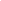          Выйдя из автобуса или троллейбуса, иди к пешеходному переходу и, соблюдая правила безопасности, переходи дорогу.         Нельзя ожидать автобус на проезжей части.Правила для пассажиров.                                                  Находясь в салоне автомобиля, все пассажиры должны пристегнуться ремнями         безопасности, а малыши должны находиться в специальных автокреслах.         Находиться на переднем сидении легкового автомобиля без специальных детских         удерживающих устройств разрешается только с 12-летнего возраста.         Выходи из автомобиля при его полной остановке только на сторону тротуара или обочины.         Находясь в салоне автобуса (троллейбуса), держись за поручни, чтобы не упасть в случае резкого торможения.Правила для велосипедистов.         Выезжать на проезжую часть на велосипеде можно только с 14 лет, изучив правила дорожного движения для водителей.         До достижения возраста 14 лет кататься на велосипедах можно только в специально отведенных местах – стадионах, парках.         Перед началом выезда на велосипеде необходимо проверить тормоза, рулевое управление, звонок, катафоты, шины.         Велосипеды должны двигаться только по крайней правой полосе в один ряд или по обочине.         Велосипедистам запрещается ездить, не держась за руль хотя бы одной рукой.         Безопаснее при езде на велосипеде надевать велосипедный шлем и средства защиты (наколенники, налокотники).         Водителям велосипедов запрещается перевозить пассажиров.Правила для водителей мопедов (скутеров).         Управлять скутером (мопедом) по дорогам разрешается только с 16 лет, изучив правила дорожного движения для водителей.         Двигаться по дороге на скутере можно только в застегнутом мотошлеме.         Скутеры (мопеды) должны двигаться только по крайней правой полосе в один ряд.         Водителям скутеров (мопедов) запрещается перевозить пассажиров.ПОМНИ! О своей безопасности пешеход, пассажир и водитель должен заботиться сам.ПАМЯТКАПравила безопасного поведения  в бытуУважаемые взрослые!Выучите с детьми правила безопасного поведения в быту, тогда не придется волноваться за жизнь своего ребенка.Внимание!1.Электроприборы не включай без взрослых и не засовывай в розетку посторонние предметы —это опасно для жизни!2.Когда дома один —не открывай никому дверь, не отвечай на телефонные звонки.3.Не вставай на подоконник, не открывай окно и без взрослых не выходи на балкон—это опасно для жизни.4.Не бегай дома, не катайся на роликах —можно сильно удариться.5.Не дотрагивайся до кастрюль и чайников —горячей водой и пищей можно обжечься.6.Опасно засовывать мелкие предметы в нос, рот, уши, глаза.7.Не бери лекарства и моющие средства без разрешения взрослых — можно отравиться.8.Разлил воду —вытри пол, так как скользкий пол —источник ушибов и переломов.9.Острые, колющие и режущие предметы могут поранить. Чтобы этого не произошло, используй их по назначению.10.Включать плиту, зажигать спички и зажигалку —запрещается. Это может привести к пожару.11.Когда ешь —молчи; играя, в рот ничего не бери —можно подавиться.Любая мамочка старается всячески оградить своего ребенка от возможных опасностей. Однако она ведь не может быть рядом постоянно, да это и не нужно: малыш должен учиться самостоятельности. Рано или поздно он будет оставаться один дома или ходить без сопровождения по улицам. Многие опасные ситуации можно предотвратить, если уделить достаточно времени и внимания такому процессу как обучение детей безопасному поведению.Прежде чем перейти к конкретным правилам, давайте разберемся, какнужно учить им ребенка. Ведь именно от того, правильный вы выбрали подход или неверный, во многом зависит не только процесс обучения, но также и способность ориентирования вашего чада в опасной ситуации. Согласитесь, предусмотреть абсолютно все и рассказать, как действовать абсолютно в любом случае, невозможно. Однако можно добиться того, чтобы, если ему что-то угрожает, ребенок умел быстро принимать верноерешение. Другими словами, благодаря занятиям, у него выработается защитный механизм, который выручит его в сложной ситуации.Прежде всего, нужно отметить, что если вы учите ребенка что-то делать, а сами этого не делаете, то не стоит ждать от чада безупречного «усвоения» материала. Ведь родители для него являются авторитетом, и он склонен им подражать. Подумайте сами, как запутается малыш, если вы учите его смотреть по сторонам перед тем, как перейти дорогу, а сами игнорируете это правило. Таким образом, безопасное поведение детей зависит от поведения их родителей.Безопасное поведение детей на улицеСначала ребенок должен научиться хорошо, ориентироваться в окрестностях и прекрасно знать все главные ориентиры, по которым он, в случае чего, сможет найти дорогу домой, а также выучить следующие правила:не играть вблизи от проезжей частине бояться, но быть внимательнымпередвигаться по центру тротуара, стараясь держаться как можно дальше от кустов, закоулков и дверей зданий, особенно если речь идет от аброшенныхдомахне оставаться в одиночествеигнорировать незнакомых людей (не заходить с ними в лифт, не садиться к ним в машину, ничего не принимать из их рук и вообще не разговаривать с чужими)не поддаваться на провокации старших товарищей, которые стараются сделать ребенка участником сомнительного мероприятияесли посторонний человек схватил малыша за руку на улице или в общественном транспорте, взял на руки, пытается усадить в машину или затаскивает в подъезд, ребенок не должен стесняться привлекать к себе внимание прохожих: необходимо кричать, что есть сил, звать на помощь, сообщить всем, что это абсолютно чужой человек.Также ребенок должен знать, какие органы считаются интимными, и не позволять никому к ним прикасаться.Безопасное поведение детей в бытуПрежде всего родители сами должны постараться обеспечить максимальную безопасность детей, то есть спрятать от чад:табачные изделия и спиртноебытовую химию и косметические средства, способные нанести вред при неправильном применениилекарстваколюще-режущие предметыпродукты питания, которые также способны подвергнуть ребенка опасности (например, уксус, жгучий перец и т.д) Оставляя малыша в комнате одного, необходимо обязательно закрывать балконную дверь и окна. Правила безопасного поведения ребенка в быту следующие:запрещается применять предметы, способные вызвать возгорание (спички, электроприборы, камин и т.д)необходимо знать номера служб экстренной помощи и знакомых родителей и уметь пользоваться телефоном, чтобы их набратьнужно четко помнить собственный адрес (чтобы назвать его, если, например, приходится вызывать пожарных)нельзя выходить в одиночестве на балкон, следует избегать открытых оконесли возник пожар, то источник возгорания можно обезопасить, накинув на него плотное одеяло.Детки старшего дошкольного возраста должны уметь правильно пользоваться острыми предметами (ножом, ножницами, иголкой) и соблюдать технику безопасности.Безопасное поведение детей дома.Если ребенок остался один дома, то он должен соблюдать следующие правила:входная дверь должна быть закрыта на замокпосторонних домой пускать нельзя (лучше всего заранее сделатьсписок лиц, которым можно открыть дверь, и если человека нет в списке, кем бы он ни был, его пускать категорически запрещается)никто не должен знать, что ваше чадо находится дома в одиночествев случае опасности (например, начался пожар или в квартиру пробрались посторонние) необходимо сначала позвонить по номеру службы экстренной помощи или взрослых знакомых, а затем громко звать на помощь. Чем больше времени вы будете уделять вопросам личной безопасности ребенка, тем более подготовленным он будет к сложным ситуациям.Инструкция по действию детей при пожареКаждый ребенок знает, что играть с огнем опасно. По статистике, большая часть пожаров в квартирах случается по вине детей. Для того, чтобы не пострадало ваше имущество, и, что намного важнее, ваши родные и близкие, стоит ознакомить ваших малышей с правилами безопасного обращения с огнем и выучите с ними по памятке правила поведения при пожаре.Содержание:Действия при возгорании в квартиреКак потушить небольшой очаг возгоранияПамятка для детей при пожаре в лесуПамятка правильного обращения с электроприборамиДействия при возгорании в квартиреИногда родителям приходится оставлять своих подросших детей одних в квартире. Поэтому важно выучить основные правила их поведения и действий на случай возгорания. Ребенок не должен растеряться в чрезвычайной ситуации, поэтому необходимо регулярно с ними повторять следующую инструкцию:при появлении запаха гари в квартире, немедленно и как можно скорее найди его возможный источник;по пути закрывай все окна и двери, чтобы огонь не распространился;если после этого запах гари исчез, то он мог попасть в дом с улицы через открытое окно;внимательно проверь комнаты, балкон, выгляни на всякий случай на лестничную площадку. Лучше быть уверенным в своей безопасности, чем пропустить начало возгорания;если в доме что-то загорелось, но потушить самостоятельно не получается, стоит немедленно покинуть квартиру. Запомни: ядовитый дым намного опаснее огня. Нос и рот накрой влажным полотенцем или тряпкой. Если дыма много, передвигайся на четвереньках к выходу;на площадке срочно вызови пожарных по телефону 01 или 112. Объясни диспетчеру адрес, имя и фамилию, место (дом, подъезд, этаж, квартира, комната), что и как загорелось. Затем четко ответь на вопросы спасателей. Вполне вероятно, что могут спросить, как удобнее и быстрее добраться к дому, где можно поставить машину, сколько этажей в доме, запирается ли дверь в подъезд (если да, то сообщить код от домофона или открыть ее самостоятельно);когда будешь покидать квартиру, плотно закрывай за собой двери, по возможности отключи электроприборы и электричество. Ни в коем случае нельзя задерживаться на сбор вещей!обязательно предупреди соседей. Осторожно спустись по лестнице. Не пользуйся лифтом! Это может быть смертельно опасно! После останься около дома и жди приезда пожарных.Если горит входная дверь, то ребенок должен позвонить соседям и попросить потушить дверь снаружи. В это время он сам может поливать водой дверь изнутри. Можно попробовать выйти и сделать все самостоятельно, только если огонь не охватил всю дверь. Надо объяснить ребенку, что на руки одеваются прихватки или руки обматываются полотенцем, чтобы защитить их от ожогов.Как потушить небольшой очаг возгоранияЕсли в доме ребенок заметил небольшое возгорание, то его нужно как можно скорее потушить! Даже самый маленький огонек приносит огромный ущерб. Разные виды пожаров, в зависимости от места возникновения, ликвидируются по-разному.Горящий в мусорном ведре мусор можно быстро залить водой, набрав ее в ведро или кастрюлю. Горящее полотенце, прихватку и другие легковоспламеняющиеся предметы проще осторожно бросить в раковину и также залить водой.Если в сковороде загорелось масло, нужно быстро плотно накрыть посуду крышкой. Ни в коем случае не пробуй залить огонь водой! Кипящее масло начнет разбрызгиваться во все стороны, оно может обжечь руки и лицо.Если загорелся электроприбор или провода, сразу обесточь квартиру. Не пытайся тушить их водой! Это смертельно опасно! Потушить такой пожар можно при помощи земли из цветочных горшков, стирального порошка, плотного одеяла или другой несинтетической ткани (перекрыв доступ к кислороду, ты прекратишь реакцию горения), подходящего огнетушителя для дома (не пенного).Памятка правильного обращения с электроприборамиВ современном мире без электроприборов никто не может обойтись. Именно неосторожное обращение с ними приводит к их воспламенению. Каждый ребенок должен помнить:выключай приборы после завершения работы с ними. Отключай их от сети (особенно зарядники, утюги, плойки и т.д.);нагревательные приборы никогда не оставляй без присмотра, давай им вовремя остывать. Не убирай их до полного охлаждения;при ошибке в работе прибора, немедленно отключи его из сети;неполадки в электроприборах самостоятельно не устраняй;если необходимо заменить лампочку, отключи свет, выверни неисправную, замени ее и можешь снова включить питание;не прикасайся к экранам работающих компьютеров (особенно старых) и телевизоров. Скопившийся на них статический заряд может больно ударить;не подключай к розетке или удлинителю много приборов. От перегрузки может загореться проводка;ни в коем случае не прикасайся к оголенным проводам, не залезай в электрощиты.